In Mexico as in all countries of the world there are traditional meals, but also exotic are part of the menu, usually when someone refers to something exotic we can think things out of the ordinary, but in other cases is something simply wonderful or very expensive country, then we will tell you food and a brief description of them so that if they travel to Mexico not forget to try them: 1.Maguey flowers: They eat stewed with tomato soup  2. Forest Fungi: They are used for different stews and meat preparations.  3. Acociles: red shrimp are eaten in tacos. 4. Acociles: red shrimp are eaten in tacos.  5. Acorn gruel: Preparation of atole with acorns  6. Huauzontle pancakes: It is a variety that leaves the plant amaranth.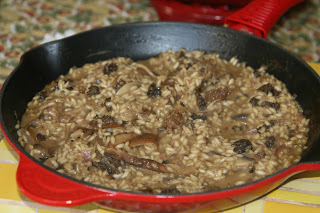 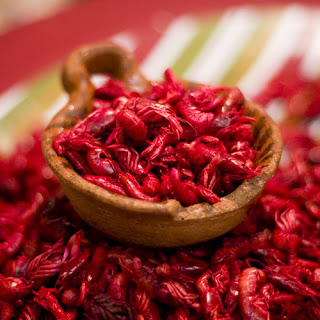 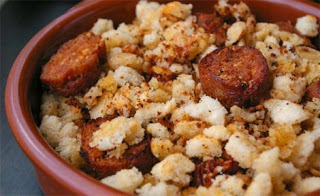 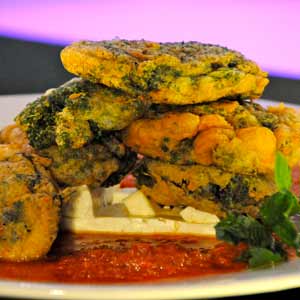 